VENTSPILS NOVADA PAŠVALDĪBAAtbilstoši Publisko iepirkumu likuma 9. pantamINSTRUKCIJA IEPIRKUMAM“Dabas takas izbūve Usmas ezera krastā Usmas pagastā, Ventspils novadā,, INTERREG Latvijas-Lietuvas pārrobežu projekta LLI-010”Dabas tūrisms visiem” UniGreen ietvaros”Nr. VND2018/26Ventspils20181. Vispārīgā informācija.Iepirkuma identifikācijas numurs – VND2018/261.2.Pasūtītājs un kontaktinformācija:Iepirkumu atbilstoši Publisko iepirkumu likuma 9. panta noteikumiem organizē Ventspils novada domes Iepirkuma komisija. Iepirkuma vērtēšanas kritērijs – zemākā cena.Informācija par iepirkuma priekšmetu  2.1. “Dabas takas izbūve Usmas ezera krastā Usmas pagastā, Ventspils novadā,, INTERREG Latvijas-Lietuvas pārrobežu projekta LLI-010”Dabas tūrisms visiem” UniGreen ietvaros” (turpmāk tekstā Pasūtījums), kurā paredzēti būvniecības darbi, saskaņā ar Darbu apjomiem un tehnisko specifikāciju (pielikums Nr.1);2.2. CPV kods galvenajam priekšmetam: 45000000-7.2.3. Līguma izpildes vieta: Zūru pamatskola, Ventava, Vārves pagasts, Ventspils novads.2.4. Būvdarbu izpildes termiņš – 2 (divi) mēneši no līguma noslēgšanas dienas.2.5. Ja ir nepieciešams apsekot objektu Pretendentiem ir jākontaktējas ar Usmas pagasta pārvaldes vadītāju Gendrihu Šķesteru mob. tel. +371 292876312.6.Nolikuma 2.1. norādītie dokumenti satur uzdevumu piedāvājuma iesniegšanas un būvdarbu veikšanas laikā. Ja rodas šaubas par Pasūtītāja izsniegtās tehniskās dokumentācijas atbilstību faktiskajiem apstākļiem, Pretendents iesniedz informācijas pieprasījumu nolikumā norādītajā kārtībā un termiņos. Ja Iepirkuma komisija ir veikusi izmaiņas tehniskajās specifikācijās, par to informējot noteiktajā kārtībā, bet Pretendents nav ievērojis norādījumus, Pretendenta tehniskais piedāvājums tiks atzīts par neatbilstošu. 2.7.Pasūtītāja izsniegtā tehniskā dokumentācija, tai skaitā nolikuma tehniskā specifikācija un Darbu apjomi, Pretendentam jāizvērtē ar pietiekamu rūpību, lai Izpildītājs, parakstot iepirkuma līgumu, varētu apliecināt, ka piedāvājumā (tāmēs) iekļauti visi darbi un materiāli (tai skaitā nolikuma tehniskajā specifikācijā un darbu apjomos neiekļautie), kuri nepieciešami pilnīgai nolikumā paredzēto darbu veikšanai, lai nodrošinātu Darbu nodošanu Pasūtītājam būvdarbu līgumā noteiktajā termiņā.InformĀcija PRETENDeNTIEMIepirkumā var piedalīties Latvijas Republikā vai ārvalstīs reģistrēti komersanti, kuri ir iesnieguši šajā nolikumā noteiktos dokumentus. Piedalīšanās iepirkumā ir pretendenta brīvas gribas izpausme. Nolikuma noteikumi visiem pretendentiem ir vienādi.Iepirkuma komisija ir tiesīga noraidīt pretendenta piedāvājumu un izslēgt to no turpmākās dalības iepirkumā, ja tiek konstatēti Publisko iepirkuma likuma 9. panta astotās daļas 1., 2., 3. un 4. punktā paredzētie izslēgšanas noteikumi, pretendents neatbilst profesionālās darbības veikšanai vai pretendenta finansiālais stāvoklis, tehniskās un profesionālās spējas neatbilst Pasūtītāja (nolikumā) izvirzītajām prasībām.CITA INFORMĀCIJAPasūtītājs un Pretendents savus iesniegumus, lūgumus, informācijas pieprasījumus un citus sūtījumus otrai pusei iesniedz rakstveidā, pieprasījumus nosūtot pa pastu vai iesniedzot personīgi otras puses faktiskajā atrašanās vietā. Kā pierādījums par sūtījuma iesniegšanu otrai pusei kalpos adresāta pārstāvja paraksts uz pasta sūtījuma apliecinājuma, vai saņēmēja izdarīta atzīme uz iesniegtā dokumenta otra eksemplāra. Vienlaicīgi ar pieprasījuma nosūtīšanu pa pastu, pieprasījums otrai pusei nosūtāms arī pa faksu.Iepirkuma komisija pēc iespējamā pretendenta rakstiska pieprasījuma rakstiski sniedz papildu informāciju par iepirkuma nolikumu un iepirkuma priekšmetu ne vēlāk kā 6 (sešas) dienas pirms piedāvājumu iesniegšanas termiņa beigām, ja pieprasījums iesniegts laikus un kārtībā, kāda noteikta nolikuma 4.1 punktā. Pretendentu rakstiski iesniegtie jautājumi un Publisko iepirkumu komisijas atbildes uz tiem tiek nosūtītas visiem pretendentiem, kas izņēmuši tehniskos dokumentus un papildus tiek publicētas Ventspils novada domes mājas lapā – www.ventspilsnovads.lv .Pasūtītājs nodrošina, lai piedāvājumā ietvertā informācija nav pieejama līdz piedāvājumu atvēršanas brīdim.Laikā no piedāvājuma iesniegšanas līdz to atvēršanai Pasūtītajam un Komisijai aizliegts sniegt informāciju par citu piedāvājumu esamību, piedāvājumu izvērtēšanas laikā līdz rezultātu paziņošanai pasūtītājam un Komisijas locekļiem aizliegts sniegt informāciju par piedāvājumu vērtēšanas procesu.Pretendents sedz visus izdevumus, kas saistīti ar piedāvājuma sagatavošanu un iesniegšanu pasūtītājam. Iesniegto piedāvājumu pretendentam neatdod.Pretendents darbu izpildē ir tiesīgs piesaistīt apakšuzņēmējus – par apakšuzņēmēju piesaisti aizpildāma atbilstoša veidlapa (2.forma).Pretendentu atlases nosacījumi Nosacījumi pretendenta dalībai iepirkumā5.1.1.Pretendenta gada vidējais finanšu apgrozījums, bez pievienotās vērtības nodokļa (turpmāk - PVN), būvniecības jomā Pretendenta darbības iepriekšējo trīs gadu laikā (pretendentiem, kas uzsākuši savu darbību (dibināti) vēlāk, vai attiecīgajā tirgū darbojas mazāk par trijiem gadiem – gada finanšu vidējais apgrozījums nostrādātajā laika periodā) ir bijis vismaz  25 000,00 EUR (divdesmit pieci tūkstoši euro, 00 centi) bez PVN. Pretendentam ir pieredze vismaz 2(divas) līdzīgu (pēc būvdarbu apjoma) būvdarbu izpildē. a) par visu 5.1.2. punkta  norādīto būvdarbu izpildi ir saņēmis pozitīvas pasūtītāja, ar kuru bijis noslēgts līgums, atsauksmes. Pretendentam jānodrošina atbilstoši kvalificēta un pieredzējuša būvdarbu vadītāja piesaistīšana būvdarbu veikšanā. Būvdarbu vadītājam ir jābūt izsniegtiem Latvijas Būvinženieru savienības (LBS) būvprakses sertifikātam būvdarbu vadīšanā, vai līdzīgam nozares institūcijas citā valstī izdotiem atbilstošiem dokumentiem. Nepieciešamā pieredze vismaz 2 (divu) līdzīga rakstura un apjoma būvdarbu vadīšanā.Pretendentam jānodrošina atbilstoši kvalificētu un pieredzējušu tehnisko speciālistu piesaistīšana būvdarbu veikšanā, kuriem ir izsniegti attiecīgie sertifikāti vai apliecības paredzēto būvdarbu veikšanai. Piedāvājumam jāpievieno visu norādīto speciālistu kvalifikāciju apliecinošu dokumentu kopijas.Pretendentam jānodrošina būvdarbu izpildei nepieciešamā tehnika, ražošanas iekārtas, instrumenti un cits tehniskais nodrošinājums.Pretendentam jānodrošina izpildīto darbu kvalitātes garantijas termiņš ne īsāks kā 24 (divdesmit četri) kalendārie mēneši, termiņu skaitot no objekta nodošanas – pieņemšanas akta parakstīšanas dienas.PIEDĀVĀJUMA IESNIEGŠANA        Termiņš un vietaPretendentu piedāvājumi jāiesniedz personīgi vai jānosūta pa pastu līdz 2018.gada 24.maijam, plkst. 1000 Ventspils novada domē – 10.kab., Skolas ielā 4, Ventspilī, LV-3601. Pasta sūtījumam jābūt saņemtam šajā punktā norādītajā adresē līdz šajā punktā minētajam termiņam.Saņemot piedāvājumu, Komisijas norīkota persona reģistrē tos iesniegšanas secībā. Pretendentu sarakstā norāda pretendenta nosaukumu, tā adresi, kontaktpersonu, kā arī piedāvājuma iesniegšanas datumu un laiku. Komisija nodrošina, lai līdz piedāvājumu atvēršanai pretendentu saraksts netiktu izpausts.Piedāvājumus, kas nav iesniegti nolikumā noteiktajā kārtībā vai saņemti pēc nolikumā norādītā piedāvājuma iesniegšanas termiņa, neizskata un tos neatvērtus nosūta atpakaļ piedāvājuma iesniedzējam.Ja pretendents izvēlas nosūtīt piedāvājumu pa pastu, tad visu atbildību par iespējamu pasta sūtījumu aizkavēšanos vai citiem apstākļiem, kas var traucēt piedāvājuma savlaicīgu nogādāšanu norādītajā adresē, uzņemas Pretendents. Piedāvājumi, kas tiks saņemti arī pa pastu pēc noteiktā termiņa, netiks pieņemti.Pretendents var mainīt vai atsaukt savu piedāvājumu līdz piedāvājumu iesniegšanas termiņa beigām, ierodoties personīgi pie Pasūtītāja un apmainot piedāvājumu. Piedāvājuma atsaukšanai ir bezierunu raksturs, un tā izslēdz pretendentu no tālākas līdzdalības iepirkumā. Piedāvājuma maiņas gadījumā par piedāvājuma iesniegšanas laiku tiek uzskatīts pēdējā piedāvājuma iesniegšanas brīdis.Piedāvājuma noformēšanaPiedāvājums sastāv no sekojošām daļām:pieteikuma dalībai iepirkumā un Pretendenta atlases dokumentiem;tehniskā piedāvājuma;finanšu piedāvājuma.Piedāvājuma sējumā ietilpstošie dokumenti ir jāsanumurē un jācaurauklo (auklu gali jāpārlīmē un jāapzīmogo). Piedāvājumam jābūt titullapai (brīvā formā), satura rādītājam ar uzrādītām lapām.Piedāvājums jāiesniedz aizlīmētā un aizzīmogotā ārējā iepakojumā, uz kura jānorāda:Pasūtītāja nosaukums un adrese; Pretendenta kontaktpersonas vārds, uzvārds un tālruņa numurs;Pretendenta nosaukums, adrese, e-pasta adrese, tālruņa un faksa numurs;atzīme ”Piedāvājums iepirkumam “Dabas takas izbūve Usmas ezera krastā Usmas pagastā, Ventspils novadā,, INTERREG Latvijas-Lietuvas pārrobežu projekta LLI-010”Dabas tūrisms visiem” UniGreen ietvaros”  id.nr.VND2018/26”.Piedāvājuma ārējā iepakojumā jāievieto divi aizlīmēti un aizzīmogoti iekšēji iepakojumi, vienā no kuriem jāievieto piedāvājuma oriģināls, bet otrā 1 (viena) piedāvājuma kopija. Uz iekšējiem iepakojumiem attiecīgi jānorāda:“ORIĢINĀLS” vai “KOPIJAS”, kā arī:pretendenta nosaukums un adrese;atzīme “Dabas takas izbūve Usmas ezera krastā Usmas pagastā, Ventspils novadā,, INTERREG Latvijas-Lietuvas pārrobežu projekta LLI-010”Dabas tūrisms visiem” UniGreen ietvaros” id.nr.VND2018/26. Piedāvājumā iekļautajiem dokumentiem jābūt skaidri salasāmiem, bez labojumiem.Piedāvājums jāsagatavo latviešu valodā.  Iesniegtie piedāvājumi pretendentiem netiek atgriezti.Iesniedzamie dokumentiPretendenta pieteikums dalībai iepirkumā atbilstoši Pieteikuma veidlapai (1.forma) jāiesniedz kopā ar pretendenta atlases dokumentiem. Ja piedāvājumu iesniedz personu grupa, pieteikums dalībai iepirkumā jāparaksta visām dalībnieku pilnvarotām personām, kas ietilpst personu grupā. Pieteikumam pievieno dokumentu, kas apliecina pārstāvja tiesības parakstīt pieteikumu pretendenta (personu grupā ietilpstošās personas) vārdā.Pretendenta sagatavota izziņa par pretendenta gada finanšu apgrozījumu 2015., 2016. un 2017. gadā būvniecībā (personu grupas gadījumā attiecināms arī uz personu grupu).Latvijas Republikas Ekonomikas ministrijas vai līdzvērtīgas iestādes ārvalstī, kurā pretendents reģistrēts, izdotas Būvkomersanta reģistrācijas apliecības kopija vai izdruka no Būvkomersantu reģistra. Informācija par pretendenta piesaistītajiem apakšuzņēmējiem (ja tādi tiek piesaistīti) un personu grupā ietilpstošajiem dalībniekiem (ja piedāvājumu iesniedz personu grupa), kā arī apakšuzņēmējiem nododamo būvdarbu saraksts atbilstoši 2.formai;Veikto būvdarbu saraksts atbilstoši 3.formai, (personu grupas gadījumā attiecināms uz personu grupu). Sarakstā uzskatāmi jāizceļ vismaz 2 (divas) līdzīga apjoma būves, kuru darbu apjoms un raksturs ir bijis līdzvērtīgs šī iepirkuma priekšmetam. Vismaz vienā objektā jābūt veiktai ārējo siltumtrašu izbūvei vai pārbūvei. Būvdarbu vadītāja(-u) Curriculum Vitae un apliecinājums par pieejamību atbilstoši 4.formai.Būvdarbu veikšanai piesaistīto speciālistu saraksts atbilstoši 5.formai. Formā obligāti jāizpilda dati par pieprasīto speciālistu, kas būs atbildīgs par attiecīgo darbu veikšanu. Pēc vēlēšanās sarakstu var papildināt, uzrādot arī citu iesaistīto personālu, kas nepieciešams paredzēto darbu veikšanai.Piedāvātā personāla un speciālistu kvalifikāciju apliecinošu dokumentu (sertifikātu/apliecību) kopijas.Visu 5.formā piedāvāto speciālistu un 2.formā ietverto apakšuzņēmēju rakstiski apliecinājumi (brīvā formā) par to gatavību piedalīties Iepirkuma procedūrā un, gadījumā, ja tiek pieņemts lēmums slēgt iepirkuma līgumu ar attiecīgo pretendentu, izpildīt būvdarbu daļu, ko tam, atbilstoši pretendenta piedāvājumam, paredzēts nodot vai uzticēt.Tehniskā piedāvājuma dokumenti Videi draudzīga būvniecības procesa apraksts.Realizācijā izmantojamo iekārtu un būvizstrādājumu kvalitātei jāatbilst kādam no zemāk uzrādītajiem kritērijam:ja tehniskajos dokumentos ir norādītas prasības attiecībā uz iekārtas, izstrādājumu vai procesu kvalitāti, apjomu, drošību, garantiju, pārbaudes metodēm, iesaiņošanu, marķēšanu, izmantojamām metodēm, nepieciešamajiem resursiem, vēlamo gala rezultātu, atbilstību nozares normatīvajos aktos noteiktajām prasībām, vides aizsardzību, invalīdu piekļuves iespējām un citas pamatotas un objektīvas prasības, tad tās ir jāievēro lai iepirkuma priekšmets atbilstu iepirkuma mērķim. ja tehniskajos dokumentos nav konkrētas norādes par iekārtu vai izstrādājumu vai procesu izcelsmi, tad atbilstoši Latvijas Republikā būvniecību regulējošo normatīvo aktu prasībām, nodrošinot projekta prasībām atbilstošus funkcionālos un tehniskos parametrus.Pretendentam jāiesniedz rakstisks apliecinājums (brīvā formā) par izmantojamo iekārtu un būvizstrādājumu kvalitātes atbilstību kādam no augstāk uzrādītajiem kritērijiem.Darbu izpildes (kalendārais) grafiks (pielikums Nr.3), pieņemot, ka darbi tiek uzsākti iepirkuma nolikuma 2.4. punktā norādītajā termiņā.Finanšu piedāvājuma dokumenti. Finanšu piedāvājumu pretendents sagatavo saskaņā ar MK 30.06.2015 noteikumiem Nr.330 „Noteikumi par Latvijas būvnormatīvu LBN 501-15 Būvizmaksu noteikšanas kārtība" (turpmāk tekstā – Noteikumi). Aprēķinos iekļaujami pilnīgi visi Defektu aktos un Tehniskajā specifikācijā paredzētie Darbu apjomi un izmaksas. Piedāvājumam pievienojamas abas pieprasītās tāmju formas rakstiskā formā. Visas tāmes ar parakstu ir jāapstiprina personai, kurai ir izsniegts būvprakses sertifikāts Būvniecības likuma 8.pantā noteiktajā kārtībā.Sagatavojot Finanšu piedāvājumu, Pretendentam ir pienākums izvērtēt darba apjomu,  Defektu aktu un Tehniskās specifikācijas dokumentāciju kopumā. Darbu apjomu saraksts ir izmantojams tikai un vienīgi Finanšu piedāvājuma sagatavošanas ērtībai.  Projektā un aktos paredzētos būvizstrādājumus var aizstāt ar ekvivalentiem, kas pēc tehniskiem rādītājiem, īpašībām un kvalitātes prasībām neatšķiras un nav sliktāki par dotajiem izstrādājumiem.  Finanšu piedāvājumā cenas norāda euro (EUR). Finanšu piedāvājuma cenās jāiekļauj visas izmaksas, kas nodrošina visa papildus apjomos paredzēto darbu kompleksa izpildi pilnā apjomā, tajā skaitā: piegāžu un pakalpojumu līgumcenu, kas nepieciešama šī iepirkuma rezultātā noslēgtā būvdarbu līguma izpildei;darbu veikšanai nepieciešamo atļauju un saskaņojumu, darbu nodošanai nepieciešamo pārbaužu, ekspertu un kontrolējošo institūciju atzinumu saņemšanas izmaksas;visu ar pamatdarbiem saistīto darbu, tai skaitā materiālu un atkritumu transporta izmaksas;visas izmaksas, kas saistītas ar būvdarbu veikšanu, tai skaitā visi nodokļi, maksa par energoresursiem un komunālajiem pakalpojumiem, laukuma uzturēšanas kārtībā izmaksas, būvgružu novākšanas un utilizācijas izmaksas, būvobjekta, savu materiālu un tehnikas apsardzes u.c. izmaksas;apdrošināšanas izdevumi;tehniskajā specifikācijā paredzēto papildus uzdevumi izpildes izmaksas, kas arī uzskatāmi uzrādāmas būvizmaksu aprēķinos, norādot Tehniskās specifikācijas punktu, kurā paredzēts konkrētais Darba apjoms.Pretendenta piedāvātās tāmes katras pozīcijas vienības cenas vērtība ir nemainīga visā līguma izpildes laikā. Veicot būvizmaksu aprēķinu Pretendenta pienākums ir pārliecināties, ka būvizmaksu aprēķinā tiek iekļauti pilnībā visi iepirkuma dokumentos paredzētie darbu apjomi un to izmaksas, aprēķinam izmantojot ne tikai darbu apjoma sarakstu, bet visu iepirkuma dokumentāciju kopumā.  IEPIRKUMA NORISE        Piedāvājumu atvēršanas sanāksme – nav paredzēta.        Piedāvājumu vērtēšanaKomisija atlasa pretendentus saskaņā ar nolikumā izvirzītajām kvalifikācijas prasībām, pārbauda piedāvājumu atbilstību nolikumā noteiktajām prasībām un izvēlas piedāvājumu saskaņā ar piedāvājumu izvēles kritēriju – zemāko cenu.Par iepirkuma uzvarētāju tiek atzīts piedāvājums, kas atbilst nolikumā izvirzītām prasībām un ir ar viszemāko cenu. KOMISIJAS TIESĪBAS UN PIENĀKUMIKomisijas tiesības:pieprasīt papildu informāciju no Pretendentiem, kas piedalās iepirkumā;lemt par iepirkuma izbeigšanu vai pārtraukšanu;lemt par iepirkuma termiņa pagarināšanu;veikt izmaiņas nolikumā;noraidīt piedāvājumus, ja tie neatbilst nolikumā izvirzītām prasībām;noraidīt piedāvājumus, ja tiek konstatēts, ka piedāvājumā uzrādītās izmaksas ir nepamatoti lētas;noraidīt piedāvājumus, ja tiek konstatēts, ka finanšu piedāvājumam pievienotās tāmes neatbilst MK 30.06.2015 noteikumiem Nr.330 "Noteikumi par Latvijas būvnormatīvu LBN 501-15 Būvizmaksu noteikšanas kārtība";noraidīt piedāvājumus, ja tiek konstatēts, ka Pretendents ir sniedzis nepatiesu informāciju savas kvalifikācijas novērtēšanai vai vispār nav sniedzis pieprasīto informāciju; neizvēlēties nevienu no piedāvājumiem, ja tie pārsniedz šim nolūkam paredzētos finanšu līdzekļus, vai ierosināt Pretendentam, kurš uzvarējis iepirkumā slēgt darbu izpildes līgumu;iepirkumu komisija patur sev tiesību nekomentēt iepirkuma norises gaitu.Komisijas pienākumi:izskatīt visus Pretendentu piedāvājumus;rakstiski informēt Pretendentus par iesniegto materiālu vērtēšanas gaitā konstatētām aritmētiskām kļūdām;noteikt iepirkuma uzvarētāju;3 (trīs) darba dienu laikā pēc lēmuma pieņemšanas rakstiski informēt visus Pretendentus par iepirkuma rezultātiem;piedāvājuma sagatavošanas laikā rakstiski sniegt papildus informāciju Pretendentam, kurš pieprasījumu ir iesniedzis nolikuma 4.1 punktā noteiktajā kārtībā un publicēt šo informāciju Pasūtītāja mājas lapā nolikumā noteiktajā termiņā.  PRETENDENTA TIESĪBAS UN PIENĀKUMI Pretendenta pienākumi:iesniedzot piedāvājumu, ievērot visas nolikuma izvirzītās prasības;3 (trīs) darba dienu laikā, termiņu skaitot no Pasūtītāja rakstiska pieprasījuma saņemšanas brīža, rakstiski sniegt atbildi uz Komisijas iesniegtajiem jautājumiem par Pretendenta iesniegto piedāvājumu.Pretendenta tiesības:piedāvājuma sagatavošanas laikā pretendentam ir tiesības rakstveidā vērsties pie Pasūtītāja neskaidro jautājumu precizēšanai. Pieprasījums jāiesniedz savlaicīgi un kārtībā kāda noteikta nolikuma 4.1 punktā;līdz piedāvājumu iesniegšanas termiņa beigām Pretendents ir tiesīgs atsaukt vai mainīt savu piedāvājumu. Atsaukumam ir neatgriezenisks bezierunu raksturs, un tas izbeidz Pretendenta turpmāko līdzdalību iepirkumā. Piedāvājums atsaucams vai maināms, pamatojoties uz rakstveida iesniegumu, kas saņemts līdz piedāvājumu iesniegšanas termiņa beigām un apstiprināts ar uzņēmuma zīmogu un vadītāja vai vadītāja pilnvarotas personas parakstu.13    PIELIKUMIDarbu apjomi, darba uzdevums (Pielikums Nr.1);Darbu izpildes kalendārā grafika veidlapa (Pielikums Nr.2).Līguma projekts (Pielikums Nr.3)VEIDLAPU FORMAS PRETENDENTA PIEDĀVĀJUMA SAGATAVOŠANAIFORMAPIETEIKUMS DALĪBAI IEPIRKUMĀAr šo mēs apliecinām savu dalību iepirkumā “Dabas takas izbūve Usmas ezera krastā Usmas pagastā, Ventspils novadā,, INTERREG Latvijas-Lietuvas pārrobežu projekta LLI-010”Dabas tūrisms visiem” UniGreen ietvaros”   ar  ID NR.VND2018/26                                                         (iepirkuma nosaukums ID Nr.)Apstiprinām, ka esam iepazinušies ar iepirkuma nolikumu un piekrītam visiem nolikuma noteikumiem, tie ir skaidri un saprotami, iebildumu un pretenziju pret tiem nav.Mēs piedāvājam veikt būvdarbus minētajā objektā __________saskaņā ar iepirkuma nolikuma prasībām par summu, kura noteikta mūsu Finanšu piedāvājumā, t.i.:tajā skaitā:Ja mēs tiksim noteikti par iepirkuma uzvarētāju, mēs apņemamies veikt būvdarbus un pabeigt tos līdz 20___.gada ___.__________________.Ar šo apliecinām, ka visa piedāvājumā iesniegtā informācija ir patiesa.						Z.v.___________________________* Ja piedāvājumu iesniedz personu grupa kā pretendenta dalībnieki, šie lauki jāaizpilda par katru personas grupas dalībnieku atsevišķi, kā arī papildus jānorāda, kura persona pārstāv personu grupu šajā iepirkumā.FORMAINFORMĀCIJA PAR PRETENDENTA APAKŠUZŅĒMĒJIEM UN PERSONU GRUPAS DALĪBNIEKIEM                                                                      Z.v. 3. FORMAPRETENDENTA UN APAKŠUZŅĒMĒJU PIEREDZE BŪVNIECĪBAS JOMĀREALIZĒTO PROJEKTU SARAKSTS                                                                     Z.v.4.FORMACURRICULUM VITAE (CV) UN PIEEJAMĪBAS APLIECINĀJUMSProjekta nosaukums: __________________________________________________Paredzētā pozīcija projektā: _________________________________________________________(amata nosaukums)Ar šo, es, apakšā parakstījies, apliecinu, ka augstākminētais patiesi atspoguļo manu pieredzi un kvalifikāciju.10. Apliecinājums par pieejamībuAr šo, es, apakšā parakstījies, apliecinu, ka piekrītu piedalīties iepirkumā “Dabas takas izbūve Usmas ezera krastā Usmas pagastā, Ventspils novadā,, INTERREG Latvijas-Lietuvas pārrobežu projekta LLI-010”Dabas tūrisms visiem” UniGreen ietvaros” un gadījumā, ja______________________________________________________________________                                                                (pretendenta nosaukums, reģistrācijas numurs)tiks atzīts par uzvarētāju un ar viņu tiks noslēgts līgums, apņemos iesniegtā piedāvājuma ietvaros izpildīt ___________________________________________________ (amata nosaukums)pienākumus, kā arī to, ka būšu pieejams piedāvājumā norādīto uzdevumu izpildei no līguma parakstīšanas dienas līdz būvobjekta galīgā pieņemšanas - nodošanas akta parakstīšanas dienai.Ar šo apliecinu, ka neesmu iesaistīts citu pretendentu piedāvājumos iepirkuma ____________________________ procedūras ietvaros un neesmu interešu konflikta situācijā.     (iepirkuma nosaukums ID Nr.)Ja būvdarbu vadītājs nav pretendenta vai personu apvienības dalībnieka, ja pretendents ir personu grupa, vai apakšuzņēmēja darbinieks:[Ar šo apliecinām, ka nepastāv šķēršļi kādēļ <vārds, uzvārds> nevarētu piedalīties <iepērkamā pakalpojuma nosaukums> pakalpojuma sniegšanā minētajos laika posmos, gadījumā, ja tiek pieņemts lēmums slēgt iepirkuma līgumu ar Pretendentu.5.FORMAPRETENDENTA UN APAKŠUZŅĒMĒJU BŪVDARBU VEIKŠANAI PAREDZĒTO TEHNISKO SPECIĀLISTU SARAKSTS                                                                     Z.v._____________________* Ar savu parakstu Pretendents garantē šo speciālistu piesaisti būvniecības līguma izpildei. Sarakstam pievienojami speciālistu sertifikātu vai apliecību kopijas un speciālistu rakstiski apliecinājumi par savu dalību būvdarbu izpildē.Pielikums Nr.1Darbu apjomiSkatīt elektroniski mapi – „Usmas dabas taka_zip” Pielikums Nr.2Darbu izpildes kalendārais grafiks Lodziņus iekrāsot atbilstoši plānotajam veicamo darbu apjomam(amats)					(paraksts un paraksta atšifrējums)Pielikums Nr.3Līguma projektsLĪGUMS Nr. Ventspilī                                                                                               2018.gada __._________  Ventspils novada pašvaldība, tās domes priekšsēdētāja Aivara Mucenieka personā, kurš rīkojas uz likuma „Par pašvaldībām” pamata, turpmāk tekstā – Pasūtītājs, no vienas puses, un _________________, kura rīkojas uz statūtu pamata (turpmāk tekstā – Būvuzņēmējs) no otras puses (līdzēji saukti arī atsevišķi – Puse, kopā – Puses), pamatojoties uz iepirkuma “Dabas takas izbūve Usmas ezera krastā Usmas pagastā, Ventspils novadā,, INTERREG Latvijas-Lietuvas pārrobežu projekta LLI-010”Dabas tūrisms visiem” UniGreen ietvaros”( id. Nr. Vnd2018/26) rezultātiem noslēdz līgumu (turpmāk tekstā saukts - „LĪGUMS”) par sekojošo:                                                 1. LĪGUMA PRIEKŠMETS1.1. Ar šo Pasūtītājs uzdod un Būvuzņēmējs vai tā nolīgti apakšuzņēmēji par samaksu ar saviem darba rīkiem, ierīcēm un darbaspēku uzņemas Līgumā un normatīvajos aktos noteiktajā kārtībā un termiņos, pienācīgā kvalitātē veikt  būvdarbus.1.2. Būvdarbi sevī ietver visus Līgumā un Darba apjomos noteiktā objekta izbūvei nepieciešamos būvdarbus, būvniecības vadību un organizēšanu, būvniecībai nepieciešamo materiālu piegādi, izpilddokumentācijas sagatavošanu, kā arī citas darbības, kuras nepieciešamas būvdarbu veikšanai.1.3. Būvuzņēmējs apliecina, ka viņam ir saistoši visi iepirkumā “Dabas takas izbūve Usmas ezera krastā Usmas pagastā, Ventspils novadā,, INTERREG Latvijas-Lietuvas pārrobežu projekta LLI-010”Dabas tūrisms visiem” UniGreen ietvaros” (id. Nr. Vnd2018/26) piedāvājumā iesniegtie dokumenti.1.4. Būvdarbu izpildes vieta – Usmas pagasts, Ventspils novads. Vieta, kur tiek veikti būvdarbi šajā līgumā tiek saukta – Objekts.2. BŪVDARBU IZPILDES VISPĀRĪGIE NOTEIKUMIBūvuzņēmējs apliecina, ka viņš ir pienācīgi iepazinies ar iepirkuma dokumentāciju un Pasūtītāja izvirzītajām prasībām, kā arī objektu, un atsakās saistībā ar to izvirzīt jebkāda satura iebildumus vai pretenzijas pret Pasūtītāju attiecībā uz veicamo darbu.  Būvuzņēmējs apņemas veikt Būvdarbus atbilstoši Darba apjomiem un ievērojot Pasūtītāja norādījumus, spēkā esošos būvnormatīvus, būvniecības un citu tiesību normu prasības. Būvdarbi tiek izpildīti precīzi un profesionālā līmenī.Būvuzņēmējs apņemas atturēties no jebkādas rīcības, kas varētu apgrūtināt Būvdarbu veikšanu vai Pasūtītāja saistību izpildi.2.4. Būvuzņēmējs apņemas būvdarbu veikšanā izmantot tikai sertificētus būvizstrādājumus. Tādu būvizstrādājumu izmantošana, kuri nav sertificēti Latvijā vai nav CE sertifikāts, ir pieļaujama tikai tādā veidā un gadījumos, kad tas nav pretrunā ar Latvijas Republikas normatīvajiem aktiem pēc tam, kad Puses ir noslēgušas vienošanos par šādu darbu izpildi rakstiskā formā.2.5. Būvuzņēmējs nodrošina nepieciešamo būvizstrādājumu pareizu un kvalitatīvu izmantošanu Būvdarbu procesā.2.6. Būvuzņēmējam jānodrošina, lai līgumu pildītu iepirkumam iesniegtajā piedāvājumā norādītais Būvdarbu vadītājs. Būvdarbu vadītāja nomaiņa ir atļauta tikai ar iepriekšēju pasūtītāja rakstisku piekrišanu, Būvuzņēmējam nodrošinot līdzvērtīgas kvalifikācijas speciālistu. Pretējā gadījumā Pasūtītājs vienpusēji var lauzt līgumu. Līguma laušana netiek piemērota gadījumos, kad būvdarbu un projekta vadītāja nomaiņai ir objektīvi iemesli. 2.7. Būvuzņēmējam jānodrošina, lai būvdarbus pildītu iepirkuma piedāvājumā norādītie apakšuzņēmēji, ja tādi ir plānoti. Apakšuzņēmēju nomaiņa ir atļauta tikai ar iepriekšēja pasūtītāja rakstisku piekrišanu. Ja Pasūtītājs nepiekrīt apakšuzņēmēja nomaiņai, tad Pasūtītājs var vienpusēji lauzt līgumu.2.8. Būvuzņēmēji objektā drīkst nodarbināt tikai personas, kuras ir darba tiesiskajās attiecībās ar būvuzņēmēju vai piedāvājumā norādītajiem apakšuzņēmējiem.2.9. Pasūtītājs ir tiesīgs pieprasīt informāciju par objektā nodarbināto personu darba tiesiskajām attiecībām.2.10. Pēc Pasūtītāja pieprasījuma, Būvuzņēmējam ir jāuzrāda būvdarbos izmantojamo būvizstrādājumu sertifikāti, citi to kvalitāti apliecinošie dokumenti un objektam piegādāto materiālu apjomi.2.11. Būvuzņēmēja pienākums ir pirms būvdarbu uzsākšanas pieņemt no Pasūtītāja objektu, par ko tiek sastādīts objekta pieņemšanas akts, kurā tiek fiksēts elektroenerģijas un ūdens skaitītāju rādītājs. Nododot objektu atpakaļ pasūtītājam, Būvuzņēmējs samaksā Pasūtītājam par patērēto elektroenerģiju un ūdeni, atbilstoši Pasūtītāja izrakstītajiem rēķiniem. Ja Pasūtītājs nav pilnā apmērā samaksu par patērēto ūdens un elektroenerģijas daudzumu saņēmis, tad tam ir tiesības neapmaksāto summu ieturēt no Būvuzņēmēja galīgā rēķina par izpildītiem būvdarbiem, tam pievienojot ieturējuma aprēķina un pamatojuma dokumentus.2.12. Būvdarbus Būvuzņēmējs veic taupīgi un racionāli izmantojot būvizstrādājumus un būvniecībai atvēlētos resursus.2.13. Būvuzņēmējs ir atbildīgs par visu nepieciešamo dokumentu saņemšanu Būvdarbu veikšanai. Būvuzņēmējam jāveic visi nepieciešamie pasākumi, lai novērstu kaitējumu vai jebkādu draudošu kaitējumu, kāds varētu rasties trešajai personai Būvdarbu izpildes rezultātā.2.14. Būvuzņēmējam ir pienākums tiesību aktos noteiktajā kārtībā izstrādāt un kārtot Būvdarbu veikšanas dokumentāciju visā Būvdarbu veikšanas laikā.2.15. Pasūtītājs ir tiesīgs pēc saviem ieskatiem veikt Būvdarbu izpildes pārbaudes.2.16. Pasūtītāja veiktā līguma izpildes kontrole vai Būvuzņēmēja izpildīto Būvdarbu pārbaude nevar būt par pamatu līgumā vai ar likumu noteiktās Būvuzņēmēja atbildības par neatbilstoši veiktajiem darbiem samazināšanai.2.17. Būvdarbu organizatoriskie jautājumi tiek risināti un izskatīti būvsapulcēs, kurās piedalās Būvdarbu vadītājs, Pasūtītāja pilnvarotais pārstāvis, kā arī Pasūtītāja pieaicinātās personas. Būvsapulcēs tiek sasauktas būvlaukumā vienu reizi nedēļā, ja vien puses nav vienojušās par citu būvsapulču sasaukšanas kārtību. Būvsapulču sasaukšanu un organizēšanu, bet nepieciešamības gadījumā arī protokolēšanu nodrošina Pasūtītāja pārstāvis. Iepriekšminētais neierobežo Pasūtītāja tiesības sasaukt būvsapulci, ja tas to uzskata par nepieciešamu, savlaicīgi paziņojot par būvsapulcēs sasaukšanu Būvuzņēmējam.2.18. Būvuzņēmējam ir pienākums pēc Pasūtītāja pieprasījuma sniegt atskaiti par Būvdarbu gaitu vai informāciju par ar Būvdarbiem saistītiem jautājumiem.  tiek iesniegta Pasūtītājam trīs darba dienu laikā, ja Pasūtītājs nav noteicis ilgāku atskaites vai informācijas iesniegšanas termiņu.2.19. Pasūtītājam ir tiesības apturēt Būvdarbus, ja Būvuzņēmējs vai tā personāls neievēro objektā iekšējās kārtības un darba drošības noteikumus, uz būvdarbu veikšanu attiecināmos normatīvos aktus vai šo Līgumu. Būvdarbus Būvuzņēmējs ir tiesīgs atsākt saskaņojot ar Pasūtītāju, pēc konstatētā pārkāpuma novēršanas. Būvuzņēmējam nav tiesību uz Līgumā noteiktā Būvdarbu izpildes termiņa pagarinājumu sakarā ar šādu Būvdarbu apturēšanu.2.20. Gadījumā, ja Būvuzņēmējs atklāj neparedzētus apstākļus, kas var kavēt izpildīt ar šo Līgumu uzņemtās saistības vai ietekmēt būves drošību vai kvalitāti, Būvuzņēmējam ir pienākums nekavējoties rakstiski paziņot par to Pasūtītājam. Būvuzņēmējs turpina pildīt Līgumu tādā mērā, cik tas neietekmē būves vai personāla drošību, ja vien Pasūtītājs nav rakstiski pieprasījis apturēt Būvdarbu veikšanu. Ja Būvdarbu izpilde ir tikusi apturēta, tā tiek atsākta pēc tam, kad Puses ir vienojušās par grozījumiem izpildāmo darbu apjomos un būtiskajos noteikumos vai kad Pasūtītājs ir devis rīkojumu turpināt Būvdarbus saskaņā ar Līguma noteiktajiem darba apjomiem.2.21. Pasūtītājs apņemas sniegt atbildes uz Būvuzņēmēja rakstiski iesniegtiem jautājumiem 5 darba dienu laikā.3. ATĻAUJAS UN SASKAŅOJUMI3.1. Būvuzņēmējs nodrošina visu Būvdarbu veikšanai vai nodošanai nepieciešamo atļauju saņemšanu un Būvdarbu saskaņošanu atbildīgajās iestādēs, ja vien Līgumā nav noteikts to veikt Pasūtītājam.4.DARBA SAMAKSA UN NORĒĶINU KĀRTĪBA4.1. Par Būvdarbu izpildi Pasūtītājs apņemas samaksāt Būvuzņēmējam par veicamajiem būvdarbiem Līguma summu EUR _________ (______), tajā skaitā PVN 21% EUR ___ (____) (turpmāk līguma tekstā – ”Būvdarbu izmaksas”), saskaņā ar Finanšu piedāvājumu (Līguma pielikums Nr.1)..4.1.1.Būvdarbu izmaksas ietver Būvdarbu veikšanas izmaksas, tai skaitā būvdarbu procesā izmantojamo būvniecības izstrādājumu, darbu, piegādes un transporta, apdrošināšanas, elektroenerģijas, ūdens, būvgružu apglabāšanas, objekta uzturēšanas izmaksas,  nodokļu un nodevu maksājumus valsts un pašvaldības budžetos un citus maksājumus, ja tādi rodas būvdarbu izpildes laikā,  kas būs jāizdara Būvuzņēmējam, lai pienācīgi un pilnībā izpildītu Būvdarbus. Šī līguma izpratnē tās pozīcijas, kuras nav atsevišķi izdalītas Finanšu piedāvājumā un būvdarbu darbu apjomos, bet bez kurām tehnoloģiski nav iespējams veikt būvdarbus ir iekļautas izmaksās un darbu apjomos. 4.2. Samaksu par būvdarbiem Būvuzņēmējam Pasūtītājs veic šādā kārtībā: Maksājumi tiek maksāti ik mēnesi 90 % apmērā no atbilstošajā mēnesī veiktajiem darbiem 15 (piecpadsmit) dienu laikā pēc Uzņēmēja iesniegtiem un Pasūtītāja apstiprinātiem veikto darbu aktiem un atbilstošā rēķina no Būvuzņēmēja saņemšanas. Termiņu sāk skaitīt no pēdējā iesniegtā un akceptētā atbilstošā dokumenta iesniegšanas dienas.Galīgo norēķinu par izpildītajiem būvdarbiem Pasūtītājs veic 10 (desmit) dienu laikā pēc pieņemšanas – nodošanas akta abpusējas parakstīšanas, kā arī atbilstoša rēķina saņemšanas no Būvuzņēmēja. Maksājumi tiek veikti uz Izpildītāja rēķinā norādīto bankas kontu. 4.3. Gadījumā, ja būvdarbu izpildes laikā rodas neparedzēti darbi un izdevumi, tad Puses par tiem vienojas atsevišķi, par izmaksu pamatu ņemot finanšu piedāvājumā norādītos vienību izcenojumus, ja tos konkrētajam gadījumam iespējams piemērot. Šādā gadījumā Būvuzņēmējam būs rakstiski jāiesniedz šo līdzekļu izmantošanas nepieciešamības pamatojums, ar paskaidrojumu, kāpēc šo izdevumus nebija iespējams paredzēt un tie netika iekļauti finanšu piedāvājumā. Neparedzēto darbu izpilde uzsākama tikai pēc Pasūtītāja rakstiskas piekrišanas saņemšanas.4.4. Nekvalitatīvi vai neatbilstoši veiktie Būvdarbi netiek pieņemti un apmaksāti līdz defektu novēršanai un šo būvdarbu pieņemšanai. Darbu pieņemšana pa daļām netiek pieļauta.5.LĪGUMA IZPILDES TERMIŅIBūvuzņēmējs Līguma izpildi uzsāk 2018. gada ______________.Būvuzņēmējs visus Būvdarbus pabeidz līdz 2018.gada ______________. Būvdarbu pabeigšanu fiksē ar Pušu parakstītu aktu par darbu pabeigšanu. Būvdarbu izpildi Būvuzņēmējs veic Darbu veikšanas grafikā noteiktajos termiņos (pielikums Nr.2), saskaņā ar Līgumu.Pilnīgu Līgumā noteikto ar būvniecības procesu saistīto procesu saistību izpildi Būvuzņēmējs pabeidz 2 (divu) dienu laikā no 5.2.punktā minētā termiņa.Būvuzņēmējs apņemas nekavējoties ziņot Pasūtītājam par visiem apstākļiem vai šķēršļiem, kuri kavē Būvdarbu izpildi atbilstoši 5.4.punktam vai būvdarbu pabeigšanu 5.2.punktā minētajā termiņā.Būvuzņēmējam ir tiesības uz būvdarbu izpildes termiņa pagarinājumu, ja būvdarbu izpilde tiek kavēta viena vai vairāku zemāk uzskaitīto iemeslu dēļ:5.6.1. ja pēc Pasūtītāja pieprasījuma tiek izdarītas izmaiņas būvdarbu apjomā – tos palielinot;5.6.2. ja Pasūtītāja iesniegtajos dokumentos ir konstatētas kļūdas un tās nav bijis iespējams konstatēt piedāvājuma sagatavošanas laikā, kuru novēršana ir saistīta ar būvdarbu izpildes apturēšanu;5.6.3. ja Pasūtītāja saistību savlaicīgas neizpildes dēļ ir tikusi apgrūtināta Būvuzņēmēja saistību izpilde, ar nosacījumu, ka Būvuzņēmējs ir nekavējoties (divu darba dienu laikā no brīža, kad ir iestājies Pasūtītāja nokavējums) rakstiski informējis Pasūtītāju par šādu saistību neizpildi un tās ietekmi uz Līguma izpildes termiņiem;5.6.4. ja iestājusies nepārvaramas varas apstākļi, kuri atrodas ārpus Būvuzņēmēja kontroles un kuri būtiski traucē būvdarbu savlaicīgu izpildi.5.7. Būvuzņēmējam nav tiesības uz būvdarbu izpildes termiņa pagarinājumu tādu iemeslu dēļ, kuri viņam bija jāņem vērā vai arī pie pienācīgas rūpības nevarēja būt nezināmi, noslēdzot šo līgumu. Tas attiecas arī uz apstākļiem, kuru sekas Būvuzņēmējs būtu varējis sagaidīt vai novērst.Ja Būvuzņēmējs līguma 5.6. punktā minēto iemeslu dēļ vēlas būvdarbu izpildes termiņa pagarinājumu, viņš par to ziņo Pasūtītājam rakstiski. Šāds  nosūtāms 2 darba dienas pēc tam, kad Būvuzņēmējs uzzinājis par esošiem vai sagaidāmiem apstākļiem, kas izraisa būvdarbu izpildes kavējumu. Ja šāds  netiek nosūtīts 2 darba dienu laikā, tiesības pieprasīt termiņa pagarinājumu tiek zaudētas. Pasūtītājam ir pienākums 2 darbu dienu laikā sniegt Būvuzņēmējam atbildi uz saņemto ziņojumu.BŪVDARBU NODOŠANA – PIEŅEMŠANAPēc Būvdarbu pilnīgas pabeigšanas Būvuzņēmējs iesniedz Pasūtītājam apliecinājumu par būvdarbu pilnīgu pabeigšanu. 3 (trīs) darba dienu laikā – pēc apliecinājuma saņemšanas Pasūtītājs, pieaicinot Būvuzņēmēju, pārbauda veiktos būvdarbus. Pušu pienākums ir piedalīties Būvdarbu nodošanas sapulcē, kas sasaukta saskaņā ar līguma 6.2. punktu. Ja kāda no Pusēm nav ieradusies uz nodošanas sapulci un nav arī iepriekš rakstveidā devusi savu piekrišanu nodošanas procedūras veikšanai bez viņa klātbūtnes, līguma 6.2. punktā noteiktajā kārtībā tiek sasaukta atkārtota Būvdarbu nodošanas sapulce.Būvdarbu nodošanas procedūra tiek protokolēta, un protokolā jābūt norādītai šādai informācijai: kas piedalās Būvdarbu nodošanas sapulcē;defekti, kas atklāti Būvdarbu nodošanas laikā;termiņš, kādā jānovērš atklātie defekti, un nākamās pārbaudes datums;Pasūtītājs ir tiesīgs atteikties no izpildīto Būvdarbu pieņemšanas, ja pieņemšanas laikā tiek atklāti defekti.Būvdarbu nodošanas protokolu paraksta Puses, kā arī citas personas, kas piedalās Būvdarbu nodošanas procedūrā. Katrai Pusei paliek viens parakstīts protokola eksemplārs.Pārbaudes laikā konstatētos defektus novērš Būvuzņēmējs uz sava rēķina protokolā noteiktajā termiņā. Protokolā norādītais defektu novēršanas termiņš nav uzskatāms par Līguma izpildes termiņa pagarinājumu.Gadījumā, ja netiek konstatēti defekti un tiek konstatēts, ka būvdarbi ir paveikti kvalitatīvi un atbilstoši Tehniskajam projektam, Puses sastāda pieņemšanas – nodošanas aktu. 7.PUŠU ATBILDĪBAPuses ir atbildīgas par Līguma noteikto saistību pilnīgu izpildi, atbilstoši Līguma nosacījumiem.Par līgumsaistību pienācīgu neizpildi Puses ir atbildīgas saskaņā ar šo līgumu, Būvniecības likumu, Vispārējiem būvnoteikumiem, Civillikumu un citiem tiesību aktiem.Ja Būvuzņēmējs neievēro Līguma 5.punktā noteiktos izpildes termiņus, tas maksā Pasūtītājam līgumsodu 0,5 % apmērā no kopējās Līguma summas par katru nokavēto dienu, bet ne vairāk kā 10% no kopējās līgumsummas.Pasūtītājam ir tiesības ieturēt Līgumā paredzēto līgumsodu un/ vai zaudējuma atlīdzību, kā arī izdevumus, kas radušies Līguma 8.3. punktā paredzētajā gadījumā, ieskaita veidā no Izpildītājam par Darba izpildi maksājamās Līguma summas.7.4.Ja Pasūtītājs neveic savlaicīgi Līguma 4.punktā noteiktos maksājumus, tad viņš maksā Būvuzņēmējam līgumsodu 0,5 % apmērā no nokavētā maksājuma summas par katru maksājumu kavējumu dienu, bet ne vairāk kā 10% no kopējās līgumsummas.7.5. Ja līgumsods sasniedz 10% (desmit procentus) no kopējās līguma summas, Pasūtītājs, informējot Būvuzņēmēju var vienpusēji atkāpties no līguma.8. NEPĀRVARAMA VARA UN ĀRKĀRTĒJIE APSTĀKĻI8.1.Puses tiek atbrīvotas no atbildības par Līguma pilnīgu vai daļēju neizpildi, ja šāda neizpilde radusies nepārvaramas varas apstākļu rezultātā, kuru darbība sākusies pēc līguma noslēgšanas un kurus nevarēja iepriekš ne paredzēt, ne novērst. Pie nepārvaramas varas un ārkārtēja rakstura apstākļiem pieskaitāmi: stihiskas nelaimes, avārijas, katastrofas, epidēmijas, epizootijas un kara darbība, nemieri, blokādes, valsts varas un pārvaldes institūciju lēmumi.Pusei, kas atsaucas uz nepārvaramas varas apstākļiem, nekavējoties par to rakstveidā jāpaziņo otrai Pusei. Ziņojumā jānorāda, kādā termiņā, pēc viņa uzskata, ir iespējama un paredzama Līgumā paredzēto saistību izpilde, un pēc otras Puses pieprasījuma, Šādam ziņojumam ir jāpievieno , kuru izsniegusi kompetenta institūcija un kura satur minēto ārkārtējo apstākļu darbības apstiprinājumu un to raksturojumu. Ja netiek izpildītas minētās prasības, attiecīgās Puses nevar atsaukties uz nepārvaramas varas apstākļiem kā savu līgumsaistību nepienācīgas izpildes pamatu.Ja nepārvaramas varas apstākļu un to seku dēļ nav iespējams izpildīt šajā Līgumā paredzētas saistības ilgāk kā trīs mēnešus, Puses pēc iespējas drīzāk sāk sarunas par šī Līguma izpildes alternatīviem variantiem, kuri ir pieņemami abām Pusēm, un izdara attiecīgus grozījumus šajā Līgumā vai sastāda jaunu Līgumu, vai arī lauž šo līgumu.9.GARANTIJAS SAISTĪBAS9.1.Būvuzņēmējs garantē būvdarbu un pielietoto kvalitāti, atbilstību Līgumam, tehniskajam projektam un būvnormatīviem. Būvuzņēmējs uzņemas atbildību par trūkumiem un defektiem izmantotajos materiālos un/vai veiktajos būvdarbos, kas atklājušies ekspluatācijā garantijas termiņa laikā. Veikto būvdarbu, pielietoto materiālu, uzstādīto iekārtu garantijas termiņš ir 24 mēneši no pieņemšanas – nodošanas akta parakstīšanas brīža.9.2.Būvuzņēmējs garantijas termiņā saņemot Pasūtītāja rakstisku paziņojumu, uzņemas uz sava rēķina novērst defektus, trūkumus, kā arī defektu izraisītos bojājumus ēkai un vai tās komunikācijām un/vai trešajām personām vai neatbilstību Līgumam vai normatīvo aktu prasībām. Nosūtot paziņojumu, Pasūtītājs norāda arī vietu un laiku, kad Būvuzņēmējam jāierodas un defektu akta sastādīšanu. Pasūtītāja noteiktais defektu novēršanas termiņš nedrīkst būt mazāks par 2 (divām) darba dienām attiecībā uz būvdarbiem, ja vien Puses nevienojas par īsāku termiņu. 9.3.Gadījumā, ja nekvalitatīvi veikto būvdarbu, pielietoto materiālu rezultātā ir izveidojusies situācija, kas prasa nekavējošas darbības, tad pasūtītājam ir tiesības sastādīt aktu bez Būvuzņēmēja klātbūtnes, iespēju robežās veicot situācijas foto fiksāciju, novērst izveidojušos situāciju un tikai tad par to informēt Būvuzņēmēju.9.4.Noteiktajā termiņā Puses sastāda defektu aktu, tajā norādot bojājumus, neatbilstības vai trūkumus būvdarbos, ka arī to novēršanas termiņu. Gadījumā, ja Būvuzņēmējs noteiktajā termiņā neierodas uz defektu akta sastādīšanu, Pasūtītājs ir tiesīgs sastādīt aktu vienpusēji, un tas ir saistošs Būvuzņēmējam. Pasūtītājs trīs darba dienu laikā nosūta sastādīto aktu Būvuzņēmējam.9.5.Gadījumā, ja Puses, sastādot defektu aktu, nevar vienoties par konstatēto defektu, tā piekritību garantijai vai nepieciešamajiem defektu novēršanas termiņiem, vai garantijas ietvaros veikto darbu kvalitāti, Puses divu darba dienu laikā rakstiski vienojas par ekspertu, kurš tiek pieaicināts un kura viedoklis ir izšķirošs. Eksperta apmaksu sedz tā puse, kurai eksperta viedoklis ir par sliktu.9.6. Gadījumā, ja Būvuzņēmējs nenovērš uz garantiju attiecināmos defektus un tā rezultātā izraisītos bojājumus ēkai, tas komunikācijām, kā arī trešajām personā Pasūtītāja noteiktajā termiņā un termiņa nokavējums sastāda vismaz 5 (piecas) dienas, Pasūtītājs ir tiesīgs veikt šo defektu novēršanu pieaicinot trešās personas. Būvuzņēmējs šādā gadījumā atlīdzina Pasūtītājam visus ar defektu novēršanu saistītos izdevumus, papildus par katru nokavējuma dienu piemērojot līgumsodu 0,5 % apmērā no līgumsummas.9.7. Ja 9.6. punktā minētajā gadījums tiek piemērots līgumsods, tas jānomaksā 5 (piecu) darba dienu laikā. 10. LĪGUMA LAUŠANA10.1.  var tikt lauzts, Pusēm savstarpēji rakstiski vienojoties, vai arī šajā Līgumā noteiktajā kārtībā.Pasūtītājs, nosūtot Būvuzņēmējam rakstisku paziņojumu, ir tiesīgs lauzt Līgumu, ja:Būvuzņēmējs neievēro jebkuru no Līgumā noteiktajiem Būvdarbu uzsākšanas un izpildes termiņiem un ja Būvuzņēmēja nokavējums ir sasniedzis vismaz 10 (desmit) dienas;Uzņēmējs neievēro likumīgus Pasūtītāja norādījumus vai arī nepilda kādas Līgumā noteiktās saistības vai pienākumus, un ja Būvuzņēmējs šādu neizpildi nav novērsis 10 (desmit) dienu laikā pēc attiecīga rakstiska Pasūtītāja paziņojuma saņemšanas;Ir uzsākta Būvuzņēmēja likvidācija vai arī Būvuzņēmējs ir atzīts par maksātnespējīgu.Līguma izpildi nenodrošina piedāvājumā iepirkumam norādītais Būvdarbu vadītājs.Līguma izpildi nenodrošina piedāvājumā iepirkumam norādītie apakšuzņēmēji.Līguma izpildes laikā Objektā tiek nodarbinātas personas, kuras nav darba tiesiskajās attiecībās ar Būvuzņēmēju vai piedāvājumā iepirkumam norādītajiem apakšuzņēmējiem.Būvuzņēmējs, nosūtot Pasūtītājam rakstisku paziņojumu, ir tiesīgs vienpusēji pārtraukt līgumu, ja Pasūtītājs Līgumā noteiktajos termiņos neveic maksājumus un Pasūtītāja nokavējums ir sasniedzis vismaz 20 (divdesmit) dienas.Laužot Līgumu 10.1. – 10.3. punktā noteiktajos gadījumos, Puses sastāda un abpusēji paraksta atsevišķu aktu par faktiski izpildīto Būvdarbu apjomu un to vērtību. Sastādot aktu, Puses ņem vērā izpildīto Būvdarbu kvalitāti. Pasūtītājs samaksā Būvuzņēmējam par izpildītajiem darbiem, atbilstoši sastādītajam aktam.Puses savstarpējo norēķinu šajā Līguma nodaļā minētajos gadījumos veic 30 (trīsdesmit) dienu laikā pēc šajā Līguma nodaļā minēto akta parakstīšanas.11. STRĪDU IZSKATĪŠANAS KARTĪBA, LĪGUMĀ GROZĪJUMI UN CITI NOSACĪJUMI11.1.	Līguma izpildes laikā radušos strīdus Puses risina vienojoties, vai, ja vienošanās nav iespējama, strīdu izskata tiesā Latvijas Republikas likumos noteiktajā kartībā.Ja kādai no Pusēm tiek mainīts juridiskais statuss vai paraksta tiesības, vai adrese, tā nekavējoties, ne vēlāk kā 2 (divu) darba dienu laikā, rakstiski par to jāpaziņo otram Līdzējam.Līgums sastādīts divos eksemplāros viens glabājas pie Pasūtītāja, viens pie Būvuzņēmēja.Šī Līguma visi pielikumi, kā arī visas šī Līguma ietvaros rakstiski noformētas un abu Pušu parakstītas izmaiņas un papildinājumi ir neatņemamas šī Līguma sastāvdaļas.LĪGUMA  STĀŠANĀS SPĒKĀ NOTEIKUMILīgums stājas spēkā ar parakstīšanas brīdi un darbojas līdz Pušu savstarpējo saistību pilnīgai izpildei.13. KONTAKTPERSONAS13.1.Kontaktpersonas no Pasūtītāja puses:__________________________________: tālrunis: _________(vārds, uzvārds, amats)13.2.Kontaktpersonas no Būvuzņēmēja puses:____________________________________________________		(vārds, uzvārds, amats)14. LĪGUMA PIELIKUMI14.1. Pielikums Nr.1 – Finanšu piedāvājums ar lokālajām tāmēm;14.2. Pielikums Nr.2 – Darbu veikšanas grafiks;14.3. Pielikums Nr.3 – Pretendenta piedāvājums iepirkumam (dokumenti fiziski netiek pievienoti līgumam);15.PUŠU JURIDISKĀS ADRESES UN REKVIZĪTIPasūtītāja nosaukums:Ventspils novada pašvaldībaAdrese:Skolas iela 4, Ventspils, LV-3601Reģistrācijas numurs:90000052035Tālruņa numurs:63629492Faksa numurs:63622231E-pasta adrese:juris.krilovskis@ventspilsnd.lvKontaktpersonasJautājumos par iepirkuma priekšmetu Usmas pagasta pārvaldes vadītājs Gendrihs Šķesters mob. tel. +371 29287631.Jautājumos par iepirkuma procedūru: Juris Krilovskis, Tālr. 63629492, 29145212.sastādīšanas vietadatumsInformācija par pretendentu*Informācija par pretendentu*Informācija par pretendentu*Informācija par pretendentu*Informācija par pretendentu*Pretendenta nosaukums:Pretendenta nosaukums:Reģistrācijas numurs:Reģistrācijas numurs:Juridiskā adrese:Juridiskā adrese:Pasta adrese:Pasta adrese:Tālrunis:Tālrunis:Fakss:E-pasta adrese:E-pasta adrese:Finanšu rekvizīti*Finanšu rekvizīti*Finanšu rekvizīti*Finanšu rekvizīti*Finanšu rekvizīti*Bankas nosaukums:Bankas kods:Konta numurs:Informācija par pretendenta kontaktpersonu (atbildīgo personu)*Informācija par pretendenta kontaktpersonu (atbildīgo personu)*Informācija par pretendenta kontaktpersonu (atbildīgo personu)*Informācija par pretendenta kontaktpersonu (atbildīgo personu)*Informācija par pretendenta kontaktpersonu (atbildīgo personu)*Vārds, uzvārds:Ieņemamais amats:Tālrunis:Fakss:E-pasta adrese:kopējā piedāvājuma cena euro ar PVN vārdos un skaitļospiedāvājuma cena euro bez PVN vārdos un skaitļosPVN vārdos un skaitļosPretendenta nosaukums*:Pilnvarotās personas vārds, uzvārds*Pilnvarotās personas amats*:Pilnvarotās personas paraksts*:Nr.p.k.Nosaukums un reģistrācijas numursStatuss piedāvājumā (apakšuzņēmējs, personu grupas dalībnieks)Juridiskā adreseKontakt-persona, telefonsVeicamo darbu apjoms no kopējā apjoma, %Apakšuzņēmējam / personas grupas dalībniekam nodoto darbu apjomi1234567Pretendenta pilnvarotā pārstāvja pilns amata nosaukums:Paraksts:Paraksta atšifrējums:Nr.p.k.Objekta nosaukums un adrese (papildus norādīt vai objekts ir jaunbūve vai rekonstrukcija)Piedalījies kā galvenais vai apakšuz-ņēmējsRealizētā projekta būvniecības izmaksas,euroPašu spēkiem veiktais darbu apjoms, %Projekta uzsākšanas un pabeigšanas laiks (datums no – līdz)Pasūtītāja nosaukums, kontaktpersona, tālruņa numurs1234567Pretendenta pilnvarotā pārstāvja pilns amata nosaukums:Paraksts:Paraksta atšifrējums:1. Uzvārds:2. Vārds:3. Dzimšanas datums:4. Izglītība:4. Izglītība:4. Izglītība:4. Izglītība:Izglītības iestādeIzglītības iestādeMācību laiks (no -līdz)Iegūtais grāds vai kvalifikācija5. Citas iemaņas un prasmes:5. Citas iemaņas un prasmes:5. Citas iemaņas un prasmes:5. Citas iemaņas un prasmes:6. Pašreizējais amats un uzņēmumā nostrādātie gadi vai līgumattiecību nodibināšanas datums:6. Pašreizējais amats un uzņēmumā nostrādātie gadi vai līgumattiecību nodibināšanas datums:6. Pašreizējais amats un uzņēmumā nostrādātie gadi vai līgumattiecību nodibināšanas datums:6. Pašreizējais amats un uzņēmumā nostrādātie gadi vai līgumattiecību nodibināšanas datums:7. Galvenā specializācija (kvalifikācija): 8. Darba pieredze:7. Galvenā specializācija (kvalifikācija): 8. Darba pieredze:7. Galvenā specializācija (kvalifikācija): 8. Darba pieredze:7. Galvenā specializācija (kvalifikācija): 8. Darba pieredze:Uzņēmuma nosaukumsAdreseDatums(no – līdz)AmatsAmatsAmats9. Profesionālās darbības laikā vadītie nozīmīgākie darbi:9. Profesionālās darbības laikā vadītie nozīmīgākie darbi:9. Profesionālās darbības laikā vadītie nozīmīgākie darbi:9. Profesionālās darbības laikā vadītie nozīmīgākie darbi:Darba / projekta izpildes gadsValsts institūcija vai uzņēmējs (komersants)AmatsObjekta nosaukums un adreseVārds, uzvārds:Paraksts:Datums:<Darba devēja nosaukums><Reģistrācijas numurs><Adrese><Pilnvarotās personas vārds, uzvārds, amats><Pilnvarotās personas paraksts>] Nr.p.k.Specializācija vai sertificētais darbu veidsSpeciālista vārds un uzvārdsDarba pieredze attiecīgajā jomā, gados Sertifikāta vai apliecības Nr., izdevējs 123451Sertificēts būvinženieris ar izdotu       būvprakses sertifikātu 2Atbildīgais par darba drošību3Atbildīgais par elektrodrošību 4Atbildīgais par ugunsdrošībuPretendenta pilnvarotā pārstāvja pilns amata nosaukums:Paraksts:Paraksta atšifrējums:Nr.p.k.Darbu aprakstsDarbu izpildes termiņš (Mēneši/nedēļas)Darbu izpildes termiņš (Mēneši/nedēļas)Darbu izpildes termiņš (Mēneši/nedēļas)Darbu izpildes termiņš (Mēneši/nedēļas)Darbu izpildes termiņš (Mēneši/nedēļas)Darbu izpildes termiņš (Mēneši/nedēļas)Darbu izpildes termiņš (Mēneši/nedēļas)Darbu izpildes termiņš (Mēneši/nedēļas)Darbu izpildes termiņš (Mēneši/nedēļas)Darbu izpildes termiņš (Mēneši/nedēļas)Darbu izpildes termiņš (Mēneši/nedēļas)Darbu izpildes termiņš (Mēneši/nedēļas)Darbu izpildes termiņš (Mēneši/nedēļas)Darbu izpildes termiņš (Mēneši/nedēļas)Darbu izpildes termiņš (Mēneši/nedēļas)Darbu izpildes termiņš (Mēneši/nedēļas)Nr.p.k.Darbu apraksts1.1.1.1.2.2.2.2.3.3.3.3.4.4.4.4.Nr.p.k.Darbu apraksts1234123412341234Pasūtītājs:„Ventspils novada pašvaldība”Reģ.Nr. 90000052035Adrese: Skolas iela 4 Ventspils, LV-3601 Tālrunis 63629451, fakss 63622231Bankas rekvizīti: Banka: Kods: Konta Nr. Izpildītājs:Reģistrācijas Nr. Adrese: Tālrunis, fakss Bankas rekvizīti: Banka: Kods: Konta Domes priekšsēdētājs ____________________/A. Mucenieks/Valdes priekšsēdētājs ____________________/____ /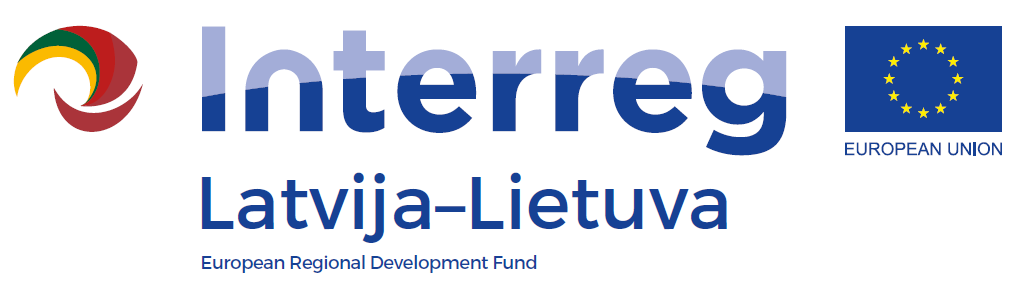 